Horse Project clinics 2024$30 clinic fee is due at the first attended clinicthis helps pay the clinicians for the clinics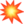 One time member fee welcome to participate in all clinicsArena at the fairgrounds is booked every Tuesday night 3pm-9pm & Sunday 9am-9pmGrooming/Braiding ClinicAshley Hoffman Riehle (volunteer)Tuesday night Body Condition ScoringAshley DumsTuesday May 14thEnglish ClinicRachael Loucks (volunteer)Sunday June 30th @ 5pmBarrel Racing ClinicSherry WrightSpeed DrillsAutumn ArmstrongTuesday June 26th 6pm-8pmStretching & Warm upAutumn ArmstrongTuesday May 21st 6pm-8pmHoof Health ClinicKylee Baratka (farrier)Tuesday May 28th 6pm-8pmMasterson’s methodLisa KoppPattern work Equitation/ HorsemanshipLisa KoppWestern ClinicTrail ClinicNEED ClinicianTaylor County FairJuly 25-28th